VSTUPNÍ ČÁSTNázev moduluKomplexní číslaKód moduluMA-m-4/AI59Typ vzděláváníVšeobecné vzděláváníTyp moduluvšeobecně vzdělávacíVyužitelnost vzdělávacího moduluKategorie dosaženého vzděláníM (EQF úroveň 4)Vzdělávací oblastiMA - Matematika a její aplikaceKomplexní úlohaObory vzdělání - poznámkyDélka modulu (počet hodin)20Poznámka k délce moduluPlatnost modulu od30. 04. 2020Platnost modulu doVstupní předpokladyVstupním požadavkem jsou kompetence získané v ZV a rozvinuté na SŠ: počítání s reálnými čísly, používání algebraických výrazů, znalost goniometrických funkcí, řešení rovnic a nerovnic, znalost pojmu vektor a operací s vektory.JÁDRO MODULUCharakteristika moduluVzdělávací modul Komplexní čísla je určen žákům kategorie vzdělávání M/L0 s více než 10 týdenními hodinami matematiky v průběhu vzdělávání, především žákům technických oborů. Modul zavádí do výuky obor komplexních čísel, který rozšiřuje žákům již známé číselné obory (přirozená, celá, racionální a reálná čísla). Žáci se naučí používat čísla v oboru komplexních čísel; komplexní čísla se používají v elektrotechnice k popisu dějů a řešení úloh v elektrických obvodech.Obsahový okruh:Pojmy a vztahy, které žák používá k řešení úloh:Pojem/definice  imaginární jednotky a komplexního čísla. Zobrazení komplexního čísla do Gaussovy roviny (přiřazený bod a přiřazený vektor). Absolutní hodnota komplexního čísla a její geometrický význam. Opačné, převrácené a komplexně sdružené číslo. Využívá tři tvary/způsoby/formy vyjádření komplexního čísla (algebraický, goniometrický a exponenciální) a jejich převody. Operace s komplexními čísly – sčítání, násobení, odčítání, dělení, umocnění a odmocnění. Moivreova věta a výpočet  n-té odmocniny z komplexního čísla. Řešení rovnic v oboru komplexních čísel (lineární, kvadratické a binomické). Využití v elektrotechnice k popisu dějů a řešení úloh v elektrických obvodech a v technice k popisu kmitání a vlnění.Při řešení úloh žák využívá digitální technologie a informační zdroje.Návaznosti modulu:Tento modul navazuje na moduly Operace s čísly, Číselné a algebraické výrazy, Funkce, Rovnice a nerovnice, Goniometrie a trigonometrie, Analytická geometrie lineárních útvarů v rovině (přiřazení vektorů). Výstupy mají uplatnění a využití v odborných předmětech.Očekávané výsledky učeníŽákpoužívá známé zápisy komplexního čísla (algebraický, goniometrický, exponenciální) a umí je vzájemně převádětvyužívá k zobrazení komplexních čísel body a vektory v Gaussově roviněrozliší číslo reálné, ryze imaginární, komplexní podle jejich zápisu a jejich zobrazení v Gaussově roviněurčí k danému číslu číslo opačné, komplexně sdružené, převrácenéurčí absolutní hodnotu komplexního čísla a využije jejího geometrického významuprovádí operace s komplexními čísly (sčítání, násobení, odčítání, dělení, umocnění a odmocnění)využívá Moivreovu větu k dělení, násobení, umocnění a odmocnění komplexního číslařeší rovnice (lineární, kvadratické a binomické) v oboru komplexních číselřeší úlohy z oboru vzdělání s využitím komplexních číselvyužívá digitální technologie a informační zdrojeObsah vzdělávání (rozpis učiva)Pojem/definice imaginární jednotky a komplexního čísla.  Zobrazení komplexního čísla do Gaussovy roviny (přiřazený bod a přiřazený vektor).Absolutní hodnota komplexního čísla a její geometrický význam.Opačné, převrácené a komplexně sdružené číslo.Tři tvary/způsoby/formy vyjádření komplexního čísla (algebraický, goniometrický a exponenciální) a jejich převody.Operace s komplexními čísly – sčítání, násobení, odčítání, dělení, umocnění a odmocnění.Moivreova věta a výpočet n-té odmocniny z komplexního čísla.Řešení rovnic v oboru komplexních čísel (lineární, kvadratické a binomické). Využití v elektrotechnice k popisu dějů a řešení úloh v elektrických obvodech.Výpočty s využitím digitálních technologií a informačních zdrojů.Vizualizace operací s komplexními čísly a řešení úloh pomocí digitálních technologií.Učební činnosti žáků a strategie výukyPro dosažení výsledků učení jsou doporučeny následující činnosti:výklad učitele s ilustračními příkladydialog učitele se žákyřízená diskuze ve skupině – skupiny pracují s pracovními listyindividuální práce – sešit, informační a komunikační technologiepísemné práce, testyZařazení do učebního plánu, ročníkVÝSTUPNÍ ČÁSTZpůsob ověřování dosažených výsledkůVýsledky učení se ověřují jak průběžně, tak i v závěru modulu. Při hodnocení je kladen důraz na hloubku porozumění učivu a schopnosti aplikovat poznatky v praxi. Učitel kombinuje různé způsoby ověřování dosažených výsledků učení.Hodnocení musí motivovat žáky k dalšímu zlepšování.Možné způsoby ověřování dosažených výsledků učení:dialog učitele se žákemřízená diskuse mezi žáky ve skupiněpráce s pracovními listypísemné prácetesty na PCKritéria hodnoceníV rámci hodnocení je nutné posoudit, zda výsledek je správný jak z matematického, tak i věcného hlediska. Uvedené hodnocení body lze využít postupně dle činností žáků k formativnímu hodnocení, součtu bodů k hodnocení sumativnímu. Uvedené rozpětí v bodovém ohodnocení umožňuje zohlednit v hodnocení i míru podpory, kterou žák při řešení úlohy potřeboval.Žákzobrazí komplexní čísla v Gaussově rovině – max. 10 bodůurčí absolutní hodnotu komplexního čísla – max. 10 bodůpoužívá algebraický, goniometrický, exponenciální tvar a jejich převody – max. 15 bodůprovádí operace (sčítání, násobení, odčítání, dělení) s komplexními čísly v uvedených tvarech – max. 15 bodůumocní a odmocní komplexní číslo – max. 15 bodůřeší rovnice (lineární, kvadratické a binomické) v oboru komplexních čísel – max. 15 bodůřeší úlohy z oboru vzdělání, při řešení využívá digitální technologie a zdroje informací – max. 20 bodůNa základě počtu bodů je žák klasifikován příslušnou známkou. Učitel přitom přihlíží na žákovy schopnosti, které jsou dány např. specifickými poruchami učení nebo zdravotními a psychickými omezeními.Hodnocení:100–86 ⇒ výborný85–75 ⇒ chvalitebný74–50 ⇒ dobrý49–33 ⇒ dostatečný32–0 ⇒ nedostatečnýDoporučená literaturaJ. Robová, M. Hála, E. Calda: Komplexní čísla, kombinatorika, pravděpodobnost a statistika, matematika pro střední školy. Prometheus Praha. ISBN 978-80-7196-425-4.F. Jirásek a kol.: Sbírka úloh z matematiky pro SOŠ a studijní obory SOU. Prometheus Praha. ISBN 80-7196-322-4.M. Hudcová, L. Kubičíková: Sbírka úloh z matematiky pro SOŠ, SOU a nástavbové studium. Prometheus Praha. ISBN: 978-80-7196-318-9.M. Bartošek, F. Procházka, M. Staněk: Aplikované úlohy z matematiky formou žákovských miniprojektů. NÚV.M. Bartošek, F. Procházka, M. Staněk, Z. Bobková: Sbírka řešených úloh z aplikované matematiky pro střední školy pro technické obory se strojírenským základem. NÚV.PoznámkyTento modul je připraven především pro elektrotechnické obory s dotací větší než 10 týdenních hodin. Ostatní technické školy si ho mohou pro své potřeby upravit a použít jiný počet hodin.Obsahové upřesněníVV - Všeobecné vzděláváníMateriál vznikl v rámci projektu Modernizace odborného vzdělávání (MOV), který byl spolufinancován z Evropských strukturálních a investičních fondů a jehož realizaci zajišťoval Národní pedagogický institut České republiky. Autorem materiálu a všech jeho částí, není-li uvedeno jinak, je Josef Bobek. Creative Commons CC BY SA 4.0 – Uveďte původ – Zachovejte licenci 4.0 Mezinárodní.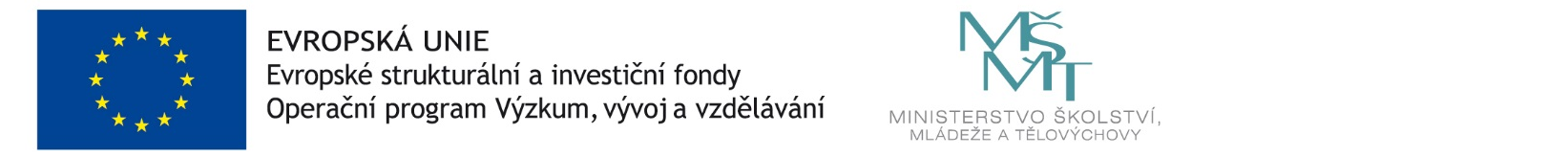 